ESCUELA NUESTRA SEÑORA DEL VALLE 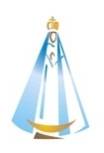 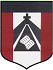 ENGLISH CLASSES ON LINE   Due date (fecha de entrega): June 26th                                  PROFESSIONS: Write the name.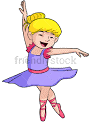 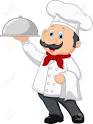 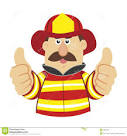                       …………                            ……………..                              …………………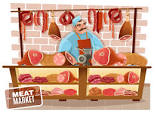 ……………                                               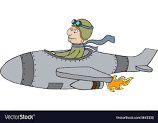 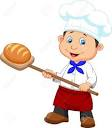 	……………………….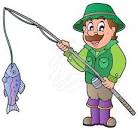 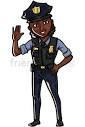                                                          ……………………               ……………………                           ……………………..                                                                                                       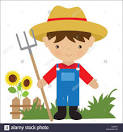 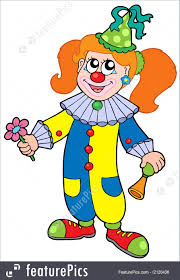                                                                                                              ……………………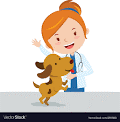                                                                                         …  ……………………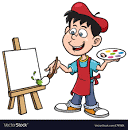 ……………………                                                                        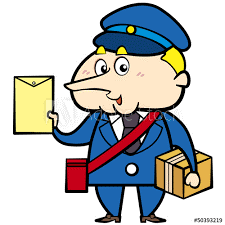                                                       ……………………                                                                                                                                                                         ……………………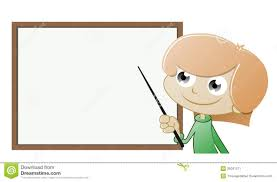 COMPLETE WITH ONE OF THESE VERBS (Use a dictionary or wordreference.com )                       Takes care of      delivers    works      sells      makes     helps                                                 performs    helps   teaches                            works            entertains        flies           puts out        makes     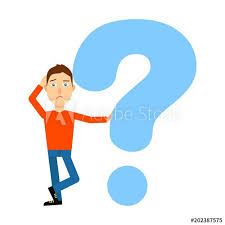                                           A teacher ……… at schools.                                          A postman …………. letters.                                          A vet ………… injured animals.                                          A cook ………… at restaurants. 				A secretary ………….. in an office.A doctor …………. ill people.An artist ……….. works of art.A butcher ………….. meat.A baker …………… bread. 				A clown ……………. people.A pilot ………….. planes or helicopters.A fireman ……………. Fires.A dancer ……………. in theaters.A police officer …………… people.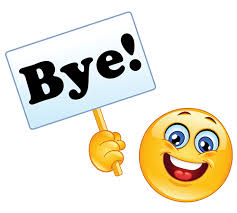 SEE YOU NEXT WEEK!! 